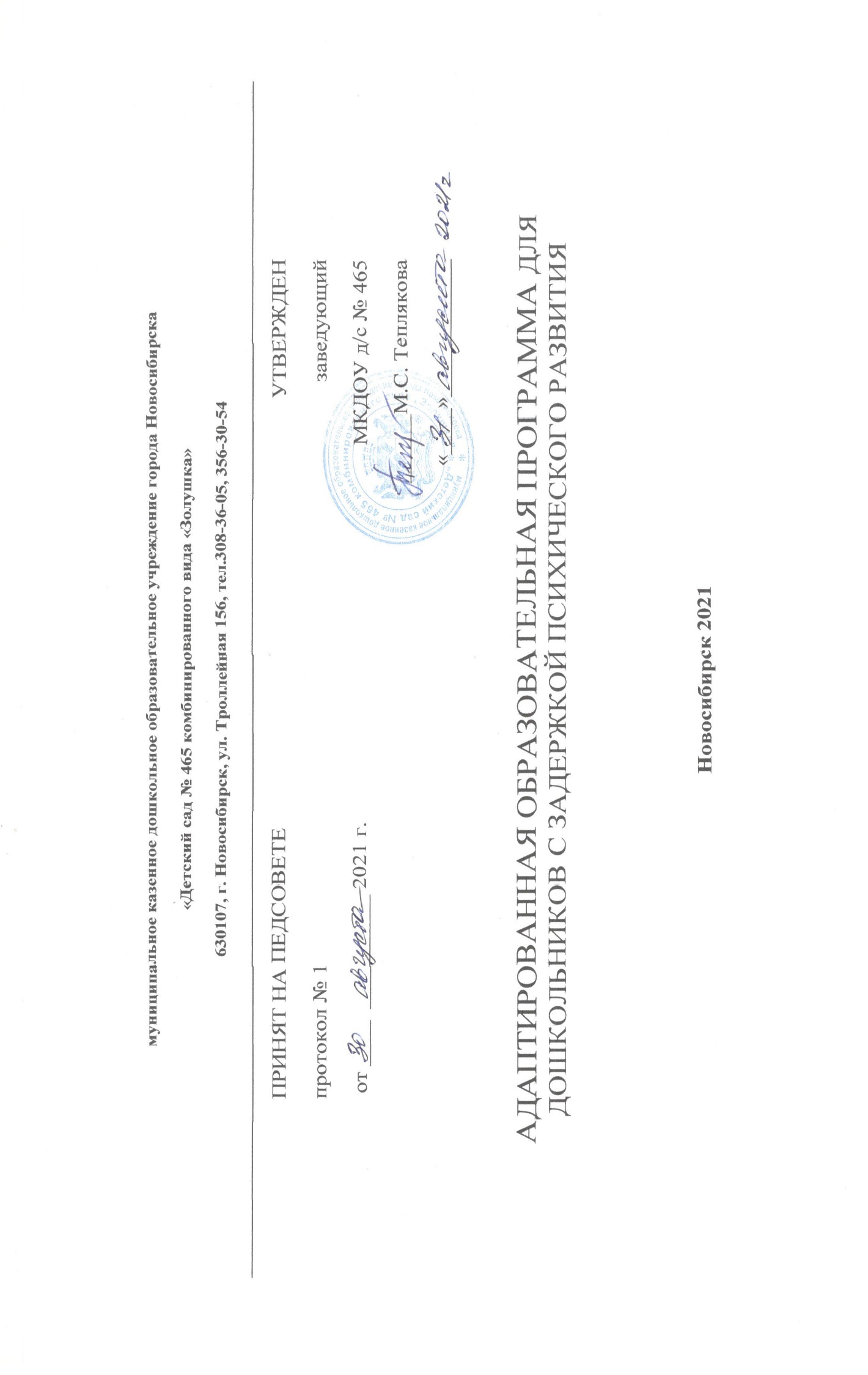 1. ПОЯСНИТЕЛЬНАЯ ЗАПИСКАВ  программе определены коррекционные задачи, основные направления работы, условия и средства формирования фонетико-фонематической, лексико-грамматической сторон и связной речи детей старшего дошкольного возраста с задержкой психического развития (ЗПР), имеющих общее недоразвитие речи (ОНР).Программа разработана с учетом целей и задач основной образовательной программы дошкольного образования, потребностей и возможностей воспитанников ДОУ.Теоретической и методологической основой программы являются: положение Л.С. Выготского о ведущей роли обучения и воспитания в психическом развитии ребенка; учение Р.Е. Левиной о трех уровнях речевого развития детей и психолого-педагогическом подходе в системе специального обучения; исследования закономерностей развития детской речи в условиях ее нарушения, проведенные Т. Б. Филичевой и Г.В. Чиркиной.1.1 Нормативные документыПрограмма разработана в соответствии с нормативными правовыми документами: 1. Федеральным законом «Об образовании в Российской Федерации» от 29.12.2012 № 273-ФЗ. 2.Приказом Министерства образования и науки Российской Федерации от 17.10.2013 №1155 «Об утверждении федерального государственного образовательного стандарта дошкольного образования» (Зарегистрировано в Минюсте России 14.11.2013 N 30384). 3. Постановлением Главного государственного санитарного врача Российской Федерации от 30.06.2020г. № 16 «Об утверждении санитарно-эпидемиологических правил СП 3.1/2.4 3598-20 Санитарно-эпидемиологические требования к устройству, содержанию и организации работы образовательных организаций и других объектов социальной инфраструктуры для детей и молодежи в условиях распространения новой коронавирусной инфекции (СOVID-19)».  4. Приказом Министерства образования и науки РФ от 31 июля 2020 года №373 «Порядок организации и осуществления образовательной деятельности по основным общеобразовательным программам – образовательным программам дошкольного образования». 1.2. Цель программыОбеспечение системы средств и условий для устранения речевых недостатков у детей старшего дошкольного возраста с общим недоразвитием речи и осуществления своевременного и полноценного личностного развития, обеспечения эмоционального благополучия посредством интеграции содержания образования и организации взаимодействия субъектов образовательного процесса. Предупреждение возможных трудностей в усвоении программы массовой школы, обусловленных недоразвитием речевой системы старших дошкольников.1.3. Основные задачиУстранение дефектов звукопроизношения (воспитание артикуляционных навыков, звукопроизношения, слоговой структуры) и развитие фонематического слуха (способность осуществлять операции различения и узнавания фонем, составляющих звуковую оболочку слова).2. Развитие навыков звукового анализа (специальные умственные действия по дифференциации фонем и установлению звуковой структуры слова)3. Уточнение, расширение и обогащение лексического запаса старших дошкольников с ОНР, осложненных ЗПР.4. Формирование грамматического строя речи.5. Развитие связной речи старших дошкольников.6. Развитие коммуникативности,  успешности в общении.1.4. Принципы построения коррекционной программыСодержание программы определено с учетом дидактических принципов, которые для детей 4-7 лет с ОНР І, ІІ уровнями речевого развития, осложненных ЗПР, приобретают особую значимость: от простого к сложному, систематичность, доступность и повторяемость материала.В соответствии с ФГОС ДО  планирование работы во всех пяти образовательных областях учитывает особенности речевого и общего развития детей с тяжелой речевой патологией, отягощенной  ЗПР. Комплексность педагогического воздействия направлена на выравнивание речевого и психофизического развития детей и обеспечение их всестороннего гармоничного развития. Особенности структуры дефекта данной категории детей выдвигают образовательные области «Социально-коммуникативное  развитие» и «Речевое развитие» на первый план.Отражая специфику работы в логопедической группе и учитывая основную ее направленность, а также имея в виду принцип интеграции образовательных областей, задачи  социального и речевого развития детей решаются не только в вышеперечисленных  образовательных областях, но и в  остальных трёх.2. ОБЩАЯ ХАРАКТЕРИСТИКА ДЕТЕЙ С ЗАДЕРЖКОЙ ПСИХИЧЕСКОГО РАЗВИТИЯХарактеристика структурных компонентов речи детей  с ЗПР:фразовая речь: дети  не владеют фразовой речью, наблюдаются отдельные звукокомплексы, звукоподражание;понимание речи: пассивный словарь не сформирован;словарный запас не сформирован;грамматический строй речи не сформирован;звукопроизношение: произносят отдельные звукокомплексы;слоговая структура: грубо нарушена или не сформирована;фонематическое восприятие: отсутствует;связная речь: не сформирована.Мониторинговые мероприятия     Для отслеживания и корректировки коррекционной деятельности, в течение учебного года планируются следующие диагностико - мониторинговые мероприятия в рамках ППк:Примерная таблица отслеживания сформированности основных речевых компонентов (разработана с использованием методического пособияВ.В. Коноваленко, С.В. Коноваленко «Индивидуально-подгрупповая работа по коррекции звукопроизношения»  Москва Гном-пресс 1999г.)Условные обозначения:начало учебного  года конец     учебного годаУсловные обозначения:	__ человек(100%)начало учебного года;   конец учебного года.Пояснительная записка к оценке по критериям: 1- низкий уровень (ребёнок не выполняет задание).2- средний уровень (ребенок выполняет задание частично или по наводящим вопросам).3-высокий уровень- норма (ребенок выполняет задание самостоятельно)3. СОДЕРЖАНИЕ ОБРАЗОВАТЕЛЬНОЙ ДЕЯТЕЛЬНОСТИ 3.1. Организация логопедической работы с детьми с ЗПР Логопедическая работа с детьми с ЗПР  строится с учетом следующих факторов:- взаимосвязь работы по коррекции речи с развитием познавательных процессов (восприятия, памяти, мышления);- взаимосвязь всех участников образовательных отношений, (создание единого коррекционного пространства ДОУ); - системный подход к формированию речи: логопедическая работа на любом этапе должна проводиться над речевой системой в целом (фонетико-фонематической, лексической и грамматической);  использование наглядности с целью активизации познавательной и - речевой деятельности, стимулирования мыслительных операций, повышения интереса к НОД; - включение в каждую НОД игровых упражнений (с целью повышения эмоциональной и умственной активности детей); - максимальное использование при коррекции дефектов речи у дошкольников с задержкой психического развития различных анализаторов (слухового, зрительного, речедвигательного, кинестетического); - учет особенностей психомоторики детей с ЗПР. Направления работы всех участников образовательных отношений:Педагог-психолог:разработка системы  мероприятий, направленных на формирование поведенческого и ценностного компонента социализации ребенка: включение в культурно-развлекательные, досуговые мероприятия, занятия по дополнительному образованию совместно со сверстниками, освоение социально одобряемого поведения;формирование и развитие эмоционально-волевых качеств; формирование и расширение  познавательной сферы;помощь в освоении АОП;консультативная помощь родителям; индивидуальные и (или) подгрупповые занятия с  детьми,  согласно рекомендациям ТПМПК;проведение диагностико - мониторинговых мероприятий в рамках ППк ДОУ (разработка вектора  индивидуальной коррекционной деятельности по каждому ребенку). учитель-логопед:-проведение   мероприятий, направленных на формирование поведенческого и ценностного компонента социализации ребенка: включение в культурно-развлекательные, досуговые мероприятия, занятия по дополнительному образованию совместно со сверстниками, освоение социально одобряемого поведения;- индивидуальные и (или) подгрупповые занятия с  детьми,  согласно рекомендациям ТПМПК;- консультативная помощь родителям;- проведение диагностико - мониторинговых мероприятий в рамках ППк ДОУ (разработка вектора  индивидуальной коррекционной деятельности по каждому ребенку). воспитатель:-проведение   мероприятий, направленных на формирование поведенческого и ценностного компонента социализации ребенка: включение в культурно-развлекательные, досуговые мероприятия, занятия по дополнительному образованию совместно со сверстниками, освоение социально одобряемого поведения.-фронтальная, подгрупповая НОД по развитию речи с применением дидактических игр и упражнений на развитие всех компонентов речи;-экскурсии, наблюдения, экспериментальная деятельность;-беседы, ознакомление с произведениями художественной литературы.-игры, упражнения на восприятие цвета и формы;-упражнения на развитие слухового восприятия, двигательной памяти;-комментирование своей деятельности (проговаривание вслух последующего действия);-обсуждение характерных признаков и пропорций предметов, явлений;- индивидуальные  занятия с  детьми,  согласно рекомендациям ТПМПК и ППк ДОУ;музыкальный руководитель проведение   мероприятий, направленных на формирование поведенческого и ценностного компонента социализации ребенка: включение в культурно-развлекательные, досуговые мероприятия, занятия по дополнительному образованию совместно со сверстниками, освоение социально одобряемого поведения;развитие:слуховых функций; оптико-пространственных представлений;праксиса, тактильного гнозиса; интеллектуальных и творческих способностей;  коррекции речевой функциональной системы (логоритмические, музыкальные занятия);развитие индивидуальных способностей детей;индивидуальные  и фронтальные  занятия с  детьми,  согласно рекомендациям ТПМПК;участие в проведении диагностико - мониторинговых мероприятий в рамках ППк ДОУ (разработка вектора индивидуальной  коррекционной  деятельности по каждому ребенку в ОО «Художественно-эстетическое развитие»,  «Физическое развитие»). специалист по ФИЗО:проведение   мероприятий, направленных на формирование поведенческого и ценностного компонента социализации ребенка: включение в культурно-развлекательные, досуговые мероприятия, занятия по дополнительному образованию совместно со сверстниками, освоение социально одобряемого поведения;развитие общей, мелкой моторики; формирование правильного физиологического дыхания и фонационного выдоха;закрепление навыков правильного произношения звуков через подвижные, спортивные игры с речевым сопровождением;развитие пространственной ориентации;укрепление физического здоровья: (бассейн, ЛФК, адаптивная физкультура);индивидуальные  и (или) фронтальные занятия с  детьми,  согласно рекомендациям ТПМПК;консультативная помощь родителям;участие в проведении диагностико - мониторинговых мероприятий в рамках ППк ДОУ (разработка вектора индивидуальной коррекционной деятельности по каждому ребенку в ОО  «Физическое развитие»). Родители:помощь в освоении  ребёнком социально одобряемого поведения (поощрение самостоятельности, организованного поведения, выполнения правил);контроль за выполнением рекомендаций логопеда, психолога;выполнение рекомендаций учителя-логопеда, психолога;четкая организация режима дня ребенка. участие в мероприятиях, направленных на расширение представлений об окружающем мире. (Чтение художественно- познавательной литературы,  семейные познавательные прогулки-экскурсии, посещение досуговых центров и центров детского развития вне ДОУ).развитие мелкой моторики, подготовка руки к письму. (Рисование, лепка, аппликация, конструирование, ручной труд).Социальные партнерыУчреждения медико-социального профиля:- оказание консультативной помощи родителям;- медикаментозное сопровождение воспитанников (реабилитация);- помощь в социальной реабилитации детей;- участие в работе ППк ДОУ (по запросу).Учреждения культуры и досуговые центры  детского развития:- развитие общего кругозора, познавательной сферы;- помощь в освоении социокультурного пласта, (социальная реабилитация);- развитие индивидуальных способностей детей;Перспективно-тематическое планирование Организационный аспект образовательного процессаВ  неделю планируется:утренний сбор (+ работа в речевом центре активности) учителя-логопеда - 1 раз;совместный утренний сбор учителя-логопеда и воспитателей групп (+ работа в центре активности)-2 раза; индивидуальные занятия учителя-логопеда- 2 раза.Основные направления коррекционной работы воспитателей:артикуляционная гимнастика (с элементами дыхательной и голосовой) – 3-5 раз в течение дня;пальчиковая гимнастика в сочетании с упражнениями на отработку ритмического рисунка -3-5 раз в течение дня;коррегирующая гимнастика в сочетании с закаливающими процедурами – ежедневно после сна;«коррекционный час»  и  индивидуальная работа воспитателей  -3 раза в неделю;фронтальная и подгрупповая коррекционная деятельность (утренний сбор и работа в центрах активности) - 2 раза в неделю;коррекционная работа вне непосредственной образовательной деятельности (режимные моменты, хозяйственно-бытовой труд, прогулки, игры, развлечения и т.д.)- в течение дня.Примерная структура взаимосвязи  участников образовательных отношенийСтарший возраст      (индивидуальная работа учителя-логопеда)201__- 201__ учебный год                                                  Вторник	п/N	   время	              Фамилия, имя ребёнка                                                                 ПятницаПодготовительный к школе возраст(индивидуальная работа)201__-201__ учебный год                         п/N    время                Понедельник 	                                      Среда	          Четверг         ФИ ребёнкаЦиклограмма индивидуальной работы учителя-логопеда в группах компенсирующей/ комбинированной направленности для детей с ТНР (ЗПР) на 201__-201__ учебный годЦиклограмма проведения «коррекционного часа» в  группах компенсирующей/комбинированной направленности для детей с ТНР (ЗПР)(индивидуальная работа воспитателей) на 201__-201__ учебный годГрафик работы учителя – логопеда МКДОУ д/с№465   на 201_-201_ учебный годПонедельникВторникСредаЧетвергПятницаПримерная ЛОГОПЕДИЧЕСКАЯ КАРТА
КОМПЛЕКСНОЙ ДИАГНОСТИКИ ДЕТЕЙ
С ОНР1 (ЗПР)I. Анкетные данные ребенка.Фамилия, имя _________________________________________________________________Дата рождения ________________________________________________________________Дата поступления в группу ______________________________________________________Домашний адрес _______________________________________________________________II. Анамнез.1. В каких условиях воспитывается ребенок (с кем, посещает ли дошкольные учреждения)2. Особенности речи окружающих в период формирования речи ребенка:• есть / нет быстроговорение у членов семьи или близких родственников (отметить, у кого)• позднее появление речи у родителей (отмечалось / нет), отметить, у кого и когда появиласьПонимание речи• когда стал реагировать на обращение ____________________• когда стал различать голоса родных _____________________• когда стал соотносить слова с предметами ________________• когда стал соотносить слово с картинкой _________________Время появления у ребенка:• гуления, какие звуки преобладали _______________________• лепетных слов _______________________________________• цепочки лепетных слов ________________________________• простой фразовой речи ________________________________• развернутой фразовой речи ____________________________Особенности отношения родителей к речи ребенка (подчеркнуть)• поддразнивающее• требовательное• чрезмерно внимательное• адекватноеПолучал ли логопедическую помощь (если да, то какую, в течение какого времени, каковы были результаты) _______________________________________________________________________________________________________________________________Особенности общения _________________________________• общается с детьми ____________________________________— своего возраста— старше себя— младше себя• предпочитает находиться (играть) один __________________Игры и интересы• какие игрушки любит _________________________________• как использует игрушки _______________________________— неосмысленно манипулирует попавшимися под руку игрушками— использует игрушки по назначению— организует сюжетную игру• как относится к своим игрушкам ________________________— игрушка быстро надоедает— ломает игрушки— проявляет интерес только к новым игрушкам— предпочитает одну, любимую, игрушку• как играет (молча или сопровождает игровые действия различными звукосочетаниями, словами)Поведение ребенка на приёме• как вступает в контакт ________________________________• негативистические реакции ____________________________• аутистичные черты ___________________________________• понимание обращенной речи___________________________• игровая деятельность__________________________________• проявления педагогической запущенности _______________• реакция родителей на поведение ребенка на приеме _________________________________________________________________Исследование зрительного гнозиса(цветовой и предметный гнозис)• подбор по образцу ____________________________________• называние цветов _____________________________________• подбор по образцу геометрических фигур ________________• подбор по образцу букв _______________________________• подбор по образцу цифр _______________________________Слуховой гнозис• различение ритмических последовательностей• узнавание и воспроизведение мелодийСомато-сенсорный гнозис• пробы на локализацию прикосновения• перенос позы кисти с одной руки на другую с закрытыми глазамиАнализ элементарных компонентов движений• пройти по комнате• попрыгать на одной ноге• сжать рукуОптико-кинетическая организация движений• сложить первый и второй пальцы в кольцо• сделать «козу»• сделать «зайчика»Состояние конструктивного праксиса• рисование без образца• складывание разрезанных картинок• складывание матрешки• складывание из палочек пространственно организованных структурСостояние аппарата артикуляционной моторики• тонус _______________________________________________• активность __________________________________________• объем движений ______________________________________• точность выполнения__________________________________• длительность_________________________________________• добавочные и лишние движения ________________________Речевой статусИмпрессивная речьНулевой уровень• реагирует на свое имя• реагирует на интонацию поощрения или запрещенияСитуативный• понимает просьбы, связанные с обиходным предметным миром• знает имена своих близких• знает названия своих игрушек• может показать части тела у себя, своих близких, у игрушекНоминативный• хорошо ориентируется в названиях предметов• хорошо ориентируется в названиях предметов, изображенных на картинкахПредикативный• знает много названий действий• ориентируется в вопросах косвенных падежей, поставленных к предметам, с которыми совершает действия• различает значение некоторых первообразных предлоговРасчлененный• различает изменения значений, вносимых отдельными частями слова (флексиями, приставками, суффиксами)Выполнение заданий (отметить, какие инструкции выполняет на обследовании, что выполняет дома)Понимание целостных словосочетаний• обними маму• поцелуй папу• пожалей бабушку• поиграй в ладушки• закрой глаза• помаши ручкой• возьми маму за руку и иди домойПонимание названий знакомых игрушек• покажи зайчика, машину, собачку• возьми зайчика, машину, собачку• дай зайчика, машину, собачкуПонимание названий предметов, используемых в бытуМожет ли показать части своего тела, части тела куклы, игрушечных животныхМожет ли узнать знакомые предметы, изображенные на картинкахУзнавание действий на сюжетных картинках• на сюжетных картинках одно и то же лицо совершает разные действия— покажи, где мальчик спит (ест, идет)— покажи, какой мальчик спит (ест, идет)— покажи, кто здесь спит (ест, идет)• на сюжетных картинках действия выражены возвратными глаголами— покажи, кто как одевается (умывается, причесывается, катается)• на сюжетных картинках изображены действия, сходные по ситуации— покажи, кто здесь умывается, а кто вытирается— покажи, какой мальчик рисует, а какой пишет— покажи, кто прыгает, а кто бежитМожет ли с помощью вопросов к сюжетным картинкам понять направленность действия, объект действия, место действия.• чем девочка ест• что девочка ест• на чем девочка сидитПонимание просьб, вопросов, связанных с пространственным расположением знакомых предметов, находящихся в привычных местах• давай уберем игрушки в шкаф• подойди к окну• сядь за стол• поставь ножки под стол• положи ручки на столУзнавание предметов по их назначению (с использованием предметных картинок)• покажи, из чего ты пьешь• покажи, что ты надеваешь на ножки• покажи, чем причесывают волосы• покажи, чем копают песокВыполнение многозвенных инструкций• налей в стакан воды и дай его бабушке• возьми у меня карандаши и убери их в шкаф• зайчика отнеси маме, а куклу положи в шкаф• мячик дай мне, зайчика отдай маме, а куклу положи спать Понимание названий признаков предметов• принадлежности отдельных предметов (покажи, где мой платок; а где твой)• понимание словесных обозначений таких признаков, как: короткий, длинный, узкий, широкий, высокий, низкий и т.п.• умение сравнивать два предмета по величине (Какой кубик больше? Какая веревочка толще?)Понимание элементарных временных отношений (давно — недавно, вчера — сегодня)Понимание грамматических форм слов— Единственное и множественное число существительных— Уменьшительно-ласкательные суффиксы— Единственное и множественное число глаголов— Мужской и женский род глаголов прошедшего времени— Префиксальные изменения глагольных форм— Глаголы совершенного и несовершенного вида— Предлоги, выражающие некоторые пространственные взаимоотношения двух предметов (исключается подсказывающая ситуация)• на стол ставят коробку с крышкой и кладут плоский кружок: «Положи кружок НА коробку, ПОД коробку, В коробку, ЗА коробку, ПЕРЕД коробкой»• на стол ставятся две коробки с крышками; в одну из коробок кладется плоский кружок, второй такой же кружок кладется во вторую коробку: «Достань кружок ИЗ коробки, достань кружок ИЗ-ПОД коробки»• «Положи карандаш ПЕРЕД коробкой, ЗА коробкой, МЕЖДУ коробками»Понимание единственного и множественного числа имен прилагательных («Догадайся, какую картинку я тебе называю...»)Понимание формы рода имен прилагательных («Догадайся, какую картинку я тебе называю...»)Понимание некоторых падежных окончаний и конструкций, выражающих отношения лиц и предметов между собой («Покажи ложкой карандаш, карандашом ложку...»)Понимание родовых признаков предметов, выраженных личными местоимениями в косвенных падежахЭкспрессивная речьОтсутствие вербальной речи• виды невербального общения:— просьбы (дать что-нибудь) ____________________________— приветствия ________________________________________— попытки дать что-нибудь другому человеку _____________— попытки привлечь внимание __________________________• интонационная окрашенность вокализаций и псевдослов__________________________________________________________• есть ли звукоподражания__________________________________________________________• мимика__________________________________________________________• использование жестов__________________________________________________________• пробует ли договаривать рифмы при чтении стихов• фиксировать все лепетныепсевдослова, количество слогов в нихОдносложные предложенияПредложения из аморфных словПервые формы словУсвоение флексийной системы языкаУсвоение служебных частей речиУсвоение морфологической системы языкаУсвоение частей речи• существительные __________:__________________________• глаголы _____________________________________________• прилагательные ______________________________________• местоимения _________________________________________• наречия _____________________________________________• служебные слова _____________________________________Объем предложения (отметить, какие использует)Синтаксические отношения• падежные формы _____________________________________• множественное число существительных, прилагательных• формы глаголов______________________________________• словоизменения прилагательных _______________________• дифференциация предлогов ____________________________Словообразование• суффиксы (уменьшительные существительные; детеныши животных; профессии; уменьшительная форма признаков предметов; образование прилагательных от других частей речи)• глагольные префиксы _________________________________• антонимы____________________________________________Согласование• прилагательных с существительными (в именительном падеже мужского и женского рода единственного числа, множественного числа, в косвенных падежах)Звукопроизношение ______________________________________________________________________________________________________________________________________________________________________________________________________________________________________________________________________________________________________________________________________________________________________________________________________Фонематические процессы__________________________________________________________________________________________________________________________________________________________________________________________________________________________________________________________________________________________________Заключение ________________________________________________________________________________________________________________________________________________________________________________________________________________________________________________________________________________________________________________________________________________________________________________________________________________________________________________________________Рекомендации (индивидуальный план коррекционной деятельности на учебный год)________________________________________________________________________________________________________________________________________________________________________________________________________________________________________________________________________________________________________________________________________________________________________________________________________________________________________________________________________________________________________________________Дневниковые записиЦелью  работы а, следовательно, и запланированным ожидаемым  её результатом, целевым ориентиром, является коррекция  деформаций развития до возрастной нормы или до уровня, не препятствующего полноценному освоению школьных программ и социализации воспитанников в современном обществе.  (В зависимости от структуры дефекта допустима поправка к определению «коррекция развития детей до уровня доступной социализации») Внесенные дополнения к программе от 09.06.2022г.Примерная таблица отслеживания уровня сформированности коммуникативной функции речи (разработана с использованием методики «Парные коммуникации» программы «ПРОДЕТЕЙ» (Е.Г. Юдина, Е.В. Бодрова)Условные обозначения:начало учебного  года конец     учебного годаУсловные обозначения:	__ человек (100%)начало учебного года;   конец учебного года.    Пояснительная записка к оценке по критериям: никогда;-эпизодически;- постоянно.Мероприятиясрокиучастники педагогических отношенийработа с индивидуальным образовательным маршрутом:заполнение речевых карт (построение структуры дефекта)1-2 недели сентябряучитель-логопед, педагог-психолог, инструктор по физической культуре и плаванию, медики (по сетевому межведомственному взаимодействию), родители, дети, музыкальный руководительанализ  структуры дефекта каждого ребёнка  (корректировка образовательного маршрута)3 неделя января4 неделя маяучитель-логопед, педагог-психолог, инструктор по физической культуре и плаванию, музыкальный руководительзаполнение таблицы отслеживания  уровня сформированности основных речевых компонентов2 неделя сентября, 3 неделя декабря, 4 неделя маяучитель- логопед, воспитатели коррекционных групппедагогическое наблюдение за уровнем сформированности основных  умений и навыков детей1-2 недели сентябрявоспитатели  коррекционных (логопедических) группЗаполнение тетради продвижений30, 31 число каждого месяцаучитель- логопедЗаполнение дневниковых записей в речевых картах  детей3 неделя декабря, 4 неделя маяучитель- логопедОбследование речи выпускников ДОУ, заполнение медицинской карты ребенкас февраля по майучитель- логопед, медики ДОО, педагог-психологСтарший (подготовительный к школе) возрастСтарший (подготовительный к школе) возрастСвязная  речьСвязная  речьЛексикаЛексикаЛексикаЛексикаЛексикаГрамматикаГрамматикаГрамматикаГрамматикаГрамматикаГрамматикаФонематический слухФонематический слухФонематический слухЗвуковой анализЗвуковой анализЗвуковой анализЗвуковой анализЗвукопроизношениеПримечаниеСтарший (подготовительный к школе) возрастСтарший (подготовительный к школе) возрастСвязная  речьСвязная  речьЛексикаЛексикаЛексикаЛексикаЛексикаПадежные формы существительныхСловообразованиеСловообразованиеСловообразованиеСловообразованиеСловообразованиеФонематический слухФонематический слухФонематический слухЗвуковой анализЗвуковой анализЗвуковой анализЗвуковой анализЗвукопроизношениеПримечаниеФамилия, имя ребенкаДиагноз  ТПМПКРассказ  по  картинеПересказСинонимыАнтонимыМногозначность словОсновные профессииОбобщениеПадежные формы существительныхПрилаг-х от сущ-хПрилаг-х от сущ-хСущ-х от прилаг-хСущ-х от  глаголовСущ-х с ум.-ласк. суф-миВыделение заданного звука из слогового рядаРазличение сходных звуков  в парах слоговВоспроизведение слогового рядаВыделение первого ударного звукаВыделение последнего глухого согласногоВыделение последнего глухого согласногоВыделение первого согласногоЗвукопроизношениеПримечаниепо логопедическим критериямпо логопедическим критериямпо логопедическим критериямпо логопедическим критериямпо логопедическим критериямпо логопедическим критериямСвязная речьЛексикаГрамматикаФонематический слухЗвуковой анализФонетика (звукопроизношение)Оценка по критериямСтарший (подготовительный к школе) возраст1Старший (подготовительный к школе) возраст1Старший (подготовительный к школе) возраст2Старший (подготовительный к школе) возраст2Старший (подготовительный к школе) возраст3Старший (подготовительный к школе) возраст3Старший (подготовительный к школе) возрастОбразовательная область1 группа – дети с легкой и умеренной ЗПР2 группа – дети с выраженной ЗПРПознавательное развитиеРеализация разделов программы ШевченкоС.Г  «Подготовка к школе детей с задержкой психического развития».Реализация раздела программы «Коррекционноразвивающее обучение и воспитание» под редакцией Е.А. Стребелевой, Е.А. Екжановой (2003г.); Познавательное развитие-Развитие  элементарных математических представлений; -Ознакомление с окружающим миром и развитие речи (интегрированный курс);-Сенсорное воспитание; -Формирование мышления; -Формирование элементарных количественных представлений; -Ознакомление с окружающим;Речевое развитие-См. Интегрированный курс. «Ознакомление с окружающим миром и развитие речи. -Развитие речевого (фонематического восприятия); -Подготовка к обучению грамоте; -Ознакомление с художественной литературой.-Развитие речи и формирование коммуникативных способностей; -Обучение грамоте; -Ознакомление с художественной литературой;Социально коммуникативное развитиеРеализация разделов программы «Коррекционно-развивающее обучение и воспитание» под редакцией Е.А. Стребелевой, Е.А. Екжановой (2003г.);Реализация разделов программы «Коррекционно-развивающее обучение и воспитание» под редакцией Е.А. Стребелевой, Е.А. Екжановой (2003г.);Социально коммуникативное развитие-Обучение игре; -Социальное развитие;  -ОБЖ (Реализация программы «Основы безопасности жизнедеятельности детей дошкольного возраста» Полынова В.К., Дмитренко З.С.). -Здоровье; -Социализация; -Трудовое воспитание. -Обучение игре; -Социальное развитие;  -ОБЖ (Реализация программы «Основы безопасности жизнедеятельности детей дошкольного возраста» Полынова В.К., Дмитренко З.С.). -Здоровье; -Социализация; -Трудовое воспитание. Художественно-эстетическое развитиеРеализация разделов программы «Коррекционно-развивающее обучение и воспитание» под редакцией Е.А. Стребелевой, Е.А. Екжановой (2003г.);Реализация разделов программы «Коррекционно-развивающее обучение и воспитание» под редакцией Е.А. Стребелевой, Е.А. Екжановой (2003г.);Художественно-эстетическое развитие-Лепка -Аппликация -Рисование -Конструирование -Музыкальное воспитание -Театрализованная деятельность -Лепка -Аппликация -Рисование -Конструирование -Музыкальное воспитание -Театрализованная деятельность Физическое развитиеРеализация разделов программы «Коррекционно-развивающее обучение и воспитание» под редакцией Е.А. Стребелевой, Е.А. Екжановой (2003г.)Реализация разделов программы «Коррекционно-развивающее обучение и воспитание» под редакцией Е.А. Стребелевой, Е.А. Екжановой (2003г.)Виды       деятельностиучастники образовательных отношений:учитель-логопедвоспитатели логопедических групппедагог-психологвоспитатели групп общего типаинструктор по физической культуре и плаваниюруководитель музыкального воспитанияродителимедики (по сетевому межведомственному взаимодействию)детиВиды       деятельностиработа с индивидуальным образовательным маршрутом в рамках ППк:заполнение речевых карт (построение структуры дефекта)+ (+работа с медицинскими картами)+  педагогическое наблюдение++++++Виды       деятельностианализ  структуры дефекта каждого ребёнка  в рамках ПМПк(корректировка образовательного маршрута)+++(при необходимости)+(при необходимости)++ (работа с медицинскими картами)+Виды       деятельностиформы совместной работыобщие консультации++++++++Виды       деятельностисеминары+++++++Виды       деятельностисеминары-практикумы++++++++Виды       деятельностиинтегрированная педагогическая деятельность (в том числе совместные занятия с детьми)+++++++Виды       деятельностианализ деятельности педагогов++++++++Виды       деятельностииндивидуальные тетради детей+++++Виды       деятельноститетрадь взаимосвязи логопеда с воспитателями групп++Виды       деятельностииндивидуальные консультации++++++++Виды       деятельностиоткрытые показы+++++++Виды       деятельностиработа в центрах активности+++++Виды       деятельностиоформление стендов, наглядных материалов+++++++++Виды       деятельностирод. собрания++++++++Виды       деятельностиконференции++++++++Виды       деятельностипрезентации проектов+++++++++Виды       деятельностиобследование речи выпускников ДОУ, заполнение медицинских карт+++++1.8.00-8.208.00-8.202.8.20-8.408.20-8.403.8.40-9.008.40-9.004.10.00-10.3010.00-10.305.10.30-11.0010.30-11.006.11.00-11.3011.00-11.307.11.30-11.5011.30-11.508.11.50-12.1011.50-12.109.12.10-12.3012.10-12.3010.12.30-13.0012.30-13.0011.15.00-15.2015.00-15.2012.15.20-15.4015.20-15.4013.15.40-16.0015.40-16.0014.16.00-16.2016.00-16.2015.16.20-16.4016.20-16.4016.16.40-17.0016.40-17.0017.17.00-17.2017.00-17.2018.17.20 -17.4017.20 -17.4019.17.40-18.0017.40-18.0020.18.00-18.2018.00-18.2021.18.20-18.4018.20-18.402218.40-19.0018.40-19.001.8.00-8.308.00-8.308.00-8.302.8.30-9.008.30-9.008.30-9.003.10.00-10.2010.00-10.2010.00-10.204.10.20-10.4010.20-10.4010.20-10.405.10.40-11.0010.40-11.0010.40-11.006.11.00-11.3011.00-11.3011.00-11.307.11.30-12.0011.30-12.0011.30-12.008.12.00-12.3012.00-12.3012.00-12.309.12.30-13.0012.30-13.0012.30-13.0010.15.00-15.3015.00-15.3015.00-15.3011.15.30-15.5515.30-15.5515.30-15.5512.15.55-16.1015.55-16.1015.55-16.1013.16.10-16.3016.10-16.3016.10-16.3014.16.30-16.5016.30-16.5016.30-16.5015.16.50-17.1016.50-17.1016.50-17.1016.17.10-17.4017.10-17.4017.10-17.4017.17.40-18.0017.40-18.0017.40-18.0018.18.00-18.2018.00-18.2018.00-18.2019.18.20-18.4018.20-18.4018.20-18.4020.18.40-19.0018.40-19.0018.40-19.00дни неделивозраст детейвозраст детейдни неделистаршийподготовительный к школепонедельниквторниксредачетвергпятницадни неделивозраст детейвозраст детейдни неделистаршийподготовительный к школепонедельниквторниксредачетвергпятницас 8.00-до 9.00с 10.00.-до 13.00с 15.00-до 19.00Индивидуальная работа по коррекции звукопроизношенияподгот. гр.с 9.00-до 10.00                             Совместный утренний сбор с воспитателями + работа в речевом центреподгот. гр.с 13.00- до 15.00Заполнение документации (в рамках образовательного процесса)с 8.00-до 9.00с 10.00-до 13.00с 15.00-до 19.00Индивидуальная работа по коррекции звукопроизношенияст. гр.с 9.00-до 10.00Утренний сбор и работа в  центре «Грамматика»подгот. гр.с 13.00- до 15.00                                Работа с воспитателями групп общего типа                                    (в рамках образовательного процесса)с 8.00-до 9.00с 10.00-до 13.00с 15.00-до 19.00Индивидуальная работа по коррекции звукопроизношенияподгот. гр.с 9.00-до 10.00Утренний сбор и работа в речевом центрест. гр.с 13.00- до 15.00Заполнение документации (в рамках образовательного процесса)с 8.00-до 9.00с 10.00-до 13.00с 15.00-до 19.00Индивидуальная работа по коррекции звукопроизношенияподгот. гр.с 9.00-до 10.00                         Совместный утренний сбор с воспитателями + работа в    речевом центрест. гр.с 13.00- до 15.00Заполнение документации, индивидуальные консультации родителей (в рамках образовательного процесса)с 8.00-до 9.00с 10.00-до 13.00с 15.00-до 19.00Индивидуальная работа по коррекции звукопроизношенияст. гр.с 9.00-до 10.00Совместный утренний сбор с воспитателями + работа  в речевом центрест. гр.с 13.00- до 15.00                          Работа с воспитателями специализированных групп                             (в рамках образовательного процесса)Старший (подготовительный к школе) возрастСтарший (подготовительный к школе) возраствступает в традиционную «Парную коммуникацию»Вступает в коммуникацию «Учитель-ученик»Осуществляет тьюторское сопровождение сверстниковФамилия, имя ребенкаЗаключение ТПМПКФамилия, имя ребенкаЗаключение ТПМПКвступает в традиционную «Парную коммуникацию»вступает в коммуникацию «Учитель-ученик»осуществляет тьюторское сопровождение сверстниковоценка по критериямСтарший (подготовительный к школе) возраст1Старший (подготовительный к школе) возраст1Старший (подготовительный к школе) возраст2Старший (подготовительный к школе) возраст2Старший (подготовительный к школе) возраст3Старший (подготовительный к школе) возраст3Старший (подготовительный к школе) возраст